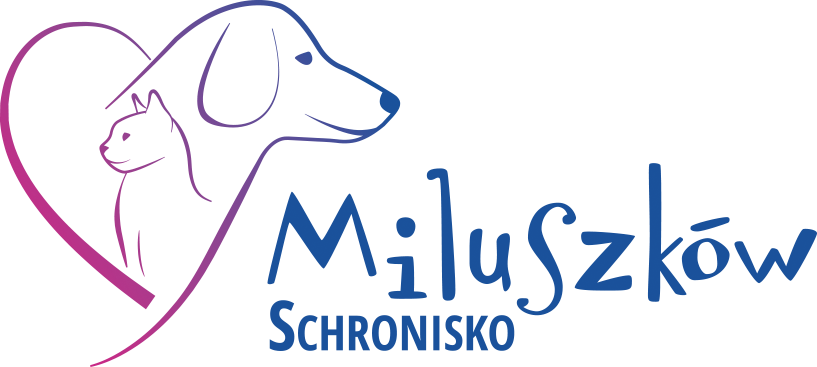 Dom TymczasowyFormularz zgłoszeniowyImię i nazwisko: ………………………………………………………………………………………………………...…………………..Adres: ……………………………………………………………………………………….…………………………………………………….Nr telefonu: …………………………………………………………………………………………………………………...……………….Dla jakiego z wymienionych zwierząt chcielibyście Państwo zostać Domem Tymczasowym?      □   szczenięta, ilość ……………      □   kocięta, ilość ……………….      □   dorosłe psy, ilość ………….., płeć ……………….      □   dorosłe koty, ilość ……...…., płeć …………..……Czy mieszkają u Państwa inne zwierzęta? Jakie? …………………………………………………..….Czy psi/koci rezydenci posiadają aktualne szczepienia p/ko chorobom zakaźnym? ……………..……Warunki mieszkaniowe:      □   mieszkanie                □   domGdzie będzie przebywało zwierzę, któremu oferujecie Państwo tymczasową opiekę?      □   mieszkanie (wewnątrz)              □   kojec z budą                  □   inne (opisać) ………………….…Liczba dorosłych osób w domu: …………………Liczba dzieci w domu: ……………………………Wiek dzieci: ………………………………………Czy kiedykolwiek wcześniej pełniliście Państwo funkcję Domu Tymczasowego? …………………………………………………………………………………………………………..Jak długo jesteście Państwo w stanie opiekować się powierzonym przez nas zwierzęciem?□   w terminie od ……………. do ……………..                             □   bezterminowoIle godzin dziennie powierzone przez nas zwierzę pozostanie samo w domu? ……………………….Dom Tymczasowy nie oznacza adopcji powierzonego zwierzęcia. Pies/kot umieszczony w Domu Tymczasowym nadal jest pod opieką Pilskiego Schroniska dla Zwierząt i to schronisko decyduje                  o kluczowych sprawach dotyczących zwierzęcia.